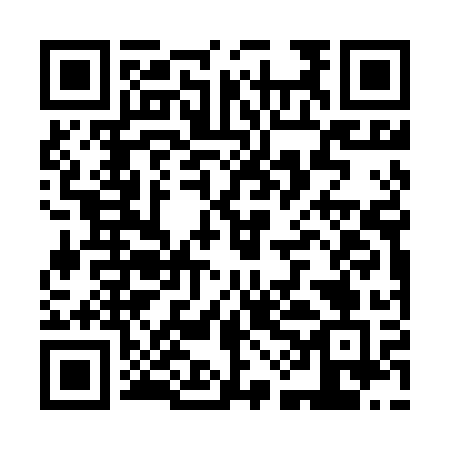 Prayer times for Kolonia Koscielna Wies, PolandWed 1 May 2024 - Fri 31 May 2024High Latitude Method: Angle Based RulePrayer Calculation Method: Muslim World LeagueAsar Calculation Method: HanafiPrayer times provided by https://www.salahtimes.comDateDayFajrSunriseDhuhrAsrMaghribIsha1Wed2:465:1812:455:538:1310:332Thu2:435:1612:455:548:1410:363Fri2:395:1412:455:558:1610:404Sat2:355:1312:455:568:1810:435Sun2:315:1112:455:578:1910:466Mon2:315:0912:455:588:2110:507Tue2:305:0712:445:588:2310:518Wed2:295:0612:445:598:2410:529Thu2:285:0412:446:008:2610:5310Fri2:285:0212:446:018:2710:5311Sat2:275:0112:446:028:2910:5412Sun2:264:5912:446:038:3010:5513Mon2:264:5712:446:048:3210:5514Tue2:254:5612:446:058:3410:5615Wed2:254:5412:446:068:3510:5716Thu2:244:5312:446:078:3710:5717Fri2:234:5112:446:088:3810:5818Sat2:234:5012:446:098:4010:5819Sun2:224:4912:446:098:4110:5920Mon2:224:4712:456:108:4211:0021Tue2:214:4612:456:118:4411:0022Wed2:214:4512:456:128:4511:0123Thu2:204:4412:456:138:4711:0224Fri2:204:4212:456:138:4811:0225Sat2:204:4112:456:148:4911:0326Sun2:194:4012:456:158:5011:0427Mon2:194:3912:456:168:5211:0428Tue2:194:3812:456:168:5311:0529Wed2:184:3712:456:178:5411:0530Thu2:184:3612:466:188:5511:0631Fri2:184:3512:466:198:5611:07